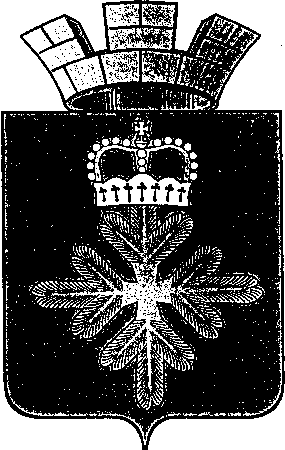 ПОСТАНОВЛЕНИЕАДМИНИСТРАЦИИ ГОРОДСКОГО ОКРУГА ПЕЛЫМВ  соответствии  со  статьей 44  Федерального  закона  от 31  июля  2020  года № 248-ФЗ «О государственном контроле (надзоре) и муниципальном контроле в Российской Федерации», Постановлением Правительства Российской Федерации от 25.06. 2021 № 990 «Об утверждении Правил разработки и утверждения контрольными (надзорными) органами программы профилактики рисков причинения вреда (ущерба) охраняемым законом ценностям», Решением Думы городского округа Пелым от 19.08.2021 г. № 35/48 «Об утверждении Положения о муниципальном контроле в сфере благоустройства на территории городского округа Пелым, Уставом городского округа Пелым, администрация городского округа Пелым ПОСТАНОВЛЯЕТ:1. Утвердить программу профилактики рисков причинения вреда (ущерба) охраняемым законом ценностям при осуществлении муниципального контроля в сфере благоустройства на территории городского округа Пелым на 2024 год(прилагается).2. Настоящее постановление опубликовать в информационной газете «Пелымский вестник» и разместить на официальном сайте городского округа Пелым в информационно-телекоммуникационной сети «Интернет».3. Контроль за исполнением настоящего постановления возложить на заместителя главы администрации городского округа Пелым Т.Н. Баландина.Глава городского округа Пелым                                                                    Ш.Т. АлиевУТВЕРЖДЕНАпостановлением администрацииородского округа Пелымот 09.11.2023 № 383Программапрофилактики рисков причинения вреда (ущерба)охраняемым законом ценностям при осуществлении                               муниципального контроля в сфере благоустройствана территории  городского округа Пелымна 2024 год (далее - программа профилактики)Раздел 1. Анализ текущего состояния осуществлениявида контроля, описание текущего развитияпрофилактической деятельности контрольного органа,характеристика проблем, на решение которых направленапрограмма профилактики1. Настоящая программа профилактики разработана в соответствии со статьей 44 Федерального закона от 31 июля 2021 года № 248-ФЗ «О государственном контроле (надзоре) и муниципальном контроле в Российской Федерации» Постановлением Правительства Российской Федерации от 25.06.2021 № 990 «Об утверждении Правил разработки и утверждения контрольными (надзорными) органами программы профилактики рисков причинения вреда (ущерба) охраняемым законом ценностям» и предусматривает комплекс мероприятий по профилактике рисков причинения вреда (ущерба) охраняемым законом ценностям в сфере благоустройства на территории  городского округа Пелым.Программа профилактики рисков причинения вреда (ущерба) охраняемым законом ценностям устанавливает порядок проведения профилактических мероприятий, направленных на предупреждение нарушений обязательных требований и (или) причинения вреда (ущерба) охраняемым законом ценностям, соблюдение которых оценивается при осуществлении муниципального контроля в сфере благоустройства на территории городского округа Пелым.2. В соответствии с Положением «О муниципальном контроле в сфере благоустройства на территории  городского округа Пелым» утвержденным Решением Думы городского округа Пелым от 19.08.2021 № 35/48 (далее - Положение) предметом муниципального контроля в сфере благоустройства является соблюдение гражданами и организациями Правил благоустройства на  территории  городского округа Пелым, утвержденных Решением Думы городского округа Пелым от 25.04.2019 № 18/36 (далее - Правила благоустройства), в том числе требований к обеспечению доступности для инвалидов объектов социальной, инженерной и транспортной инфраструктур и предоставляемых услуг (далее также - обязательные требования).Органом местного самоуправления городского округа Пелым, уполномоченным на осуществление муниципального контроля в сфере благоустройства, является Администрация городского округа Пелым (далее - Администрация городского округа).Муниципальный контроль в сфере благоустройства осуществляется отделом по управлению имуществом, строительству, жилищно-коммунальному хозяйству, землеустройству, энергетике администрации городского округа Пелым.Должностными лицами, уполномоченными на осуществление муниципального контроля, являются:-Глава городского округа Пелым;-Первый заместитель главы администрации городского округа Пелым округа Пелым3. Объектами муниципального контроля в сфере благоустройства являются:1) деятельность, действия (бездействие) граждан и организаций, в рамках которых должны соблюдаться обязательные требования, в том числе предъявляемые к гражданам и организациям, осуществляющим деятельность, действия (бездействие);2) результаты деятельности граждан и организаций, в том числе продукция (товары), работы и услуги, к которым предъявляются обязательные требования;3) здания, помещения, сооружения, линейные объекты, территории, включая водные, земельные и лесные участки, оборудование, устройства, предметы, материалы, транспортные средства, компоненты природной среды, природные и природно-антропогенные объекты, другие объекты, которыми граждане и организации владеют и (или) пользуются, компоненты природной среды, природные и природно-антропогенные объекты, не находящиеся во владении (или) пользовании граждан или организаций, к которым предъявляются обязательные требования (далее - производственные объекты).Учет объектов муниципального контроля в сфере благоустройства осуществляется органами муниципального контроля в соответствии с Положением. При сборе, обработке, анализе и учете сведений об объектах муниципального контроля для целей их учета органы муниципального контроля использует информацию, представляемую им в соответствии с нормативными правовыми актами, информацию органов муниципального контроля, получаемую в рамках межведомственного взаимодействия, а также общедоступную информацию.Перечень объектов контроля размещается на официальном сайте контрольного органа (далее - официальный сайт муниципального образования).Перечень объектов муниципального контроля утверждается Постановлением администрации городского округа Пелым.Под контролируемыми лицами понимаются граждане и организации, деятельность, действия или результаты деятельности которых, либо производственные объекты, находящиеся во владении и (или) в пользовании которых, подлежат муниципальному контролю.Плановые и внеплановые проверки в 2023 году не проводились.В рамках проведения работы по профилактике нарушений обязательных требований законодательства в сфере благоустройства на территории городского округа Пелым в 2023 году были разработаны и размещены для ознакомления на сайте органа местного самоуправления:1) перечень нормативных правовых актов и их отдельных частей, содержащих обязательные требования, соблюдение которых оценивается при проведении мероприятий по контролю при осуществлении муниципального контроля в сфере благоустройства;2) реестр подконтрольных субъектов.С юридическими лицами и индивидуальными предпринимателями в 2023 году проводилась информационно-разъяснительная работа, направленная на предотвращение нарушений с их стороны.4. Типичными нарушениями обязательных требований законодательства, установленных в сфере благоустройства являются:1) несоблюдение гражданами и организациями Правил благоустройства территории городского округа Пелым;2) несоблюдение подконтрольными субъектами обязательных требований при осуществлении земляных работ.Несоблюдение подконтрольными субъектами обязательных требований, требований, установленных муниципальными правовыми актами, в сфере благоустройства по содержанию территорий, объектов и элементов благоустройства может повлечь за собой отрицательное влияние на общий вид благоустройства муниципального образования и создания неблагоприятной среды проживания и жизнедеятельности в нем населения.Снижение рисков причинения вреда охраняемым законом ценностям может быть обеспечено за счет информированности субъектов контроля об обязательных требованиях и формирования мотивации к добросовестному поведению.В 2023 году случаи причинения ущерба, возникшие в результате нарушения юридическими лицами и индивидуальными предпринимателями обязательных требований, установленных в сфере благоустройства, не выявлены, в связи с отсутствием контрольных мероприятий.Раздел 2. Цели и задачи реализации программы профилактики1. Основными целями Программы профилактики являются:1) стимулирование добросовестного соблюдения обязательных требований всеми контролируемыми лицами;2) устранение условий, причин и факторов, способных привести к нарушениям обязательных требований и (или) причинению вреда (ущерба) охраняемым законом ценностям;3) создание условий для доведения обязательных требований до контролируемых лиц, повышение информированности о способах их соблюдения.2. Проведение профилактических мероприятий программы профилактики направлено на решение следующих задач:1) укрепление системы профилактики нарушений рисков причинения вреда (ущерба) охраняемым законом ценностям;2) повышение правосознания и правовой культуры подконтрольных субъектов;3) оценка возможной угрозы причинения, либо причинения вреда жизни, здоровью граждан, выработка и реализация профилактических мер, способствующих ее снижению;4) выявление факторов угрозы причинения, либо причинения вреда жизни, здоровью граждан, причин и условий, способствующих нарушению обязательных требований, определение способов устранения или снижения угрозы;5) создание системы консультирования подконтрольных субъектов;6) создание мотивации к добросовестному поведению подконтрольных субъектов.Раздел 3. Перечень профилактических мероприятий,сроки (периодичность) их проведенияРаздел 4. Показатели результативности и эффективностипрограммы профилактики1. Основным показателем результативности и эффективности реализации мероприятий программы профилактики является минимизация причинения вреда (ущерба) охраняемым законом ценностям.2. Результативность и эффективность деятельности контрольного органа оценивается на основании системы показателей результативности и эффективности деятельности контрольных органов, в которую входят:1) ключевые показатели муниципального контроля в сфере благоустройства, и их целевые значения отражающие уровень минимизации вреда (ущерба) охраняемым законом ценностям, уровень устранения риска причинения вреда (ущерба) в соответствующей сфере деятельности, по которым устанавливаются целевые (плановые) значения и достижение которых должен обеспечить контрольный орган;2) индикативные показатели муниципального контроля в сфере благоустройства, применяемые для мониторинга контрольной деятельности, ее анализа, выявления проблем, возникающих при ее осуществлении, и определения причин их возникновения, характеризующих соотношение между степенью устранения риска причинения вреда (ущерба) и объемом трудовых, материальных и финансовых ресурсов, а также уровень вмешательства в деятельность контролируемых лиц.3. Ключевые показатели муниципального контроля в сфере благоустройства и их целевые значения, индикативные показатели муниципального контроля в сфере благоустройства утверждены Решением Думы  городского округа Пелым от 19.08.2021 № 35/48 «О муниципальном контроле в сфере благоустройства на территории  городского округа Пелым».от 09.11.2023 № 383пгт. ПелымОб утверждении программы профилактики рисков причинения вреда (ущерба) охраняемым законом ценностям при осуществлении муниципального контроля в сфере благоустройства на территории городского округа Пелым на 2024 годN п/пВид профилактического мероприятияСроки (периодичность) исполненияСтруктурное подразделение, ответственное за реализацию1234ИнформированиеИнформированиеИнформированиеИнформирование1.Размещение на официальном сайте муниципального образования нормативных правовых актов, муниципальных нормативных правовых актов или их отдельных частей, содержащих обязательные требования, требования, оценка соблюдения которых является предметом муниципального контроля1 квартал 2024 годаОтдел по управлению имуществом, строительству, жилищно-коммунальному хозяйству, землеустройству, энергетике администрации городского округа Пелым.2.Размещение на официальном сайте муниципального образования сведений об изменениях, внесенных в нормативные правовые акты, регулирующие осуществление муниципального контроля в сфере благоустройстваПостоянноОтдел по управлению имуществом, строительству, жилищно-коммунальному хозяйству, землеустройству, энергетике администрации городского округа Пелым.3.Информирование подконтрольных субъектов по вопросам соблюдения обязательных требований, установленных муниципальными правовыми актами на официальном сайте муниципального образованияПо мере необходимостиОтдел по управлению имуществом, строительству, жилищно-коммунальному хозяйству, землеустройству, энергетике администрации городского округа Пелым.4.Информирование контролируемых лиц об исчерпывающем перечне сведений, которые могут запрашиваться контрольным органом у контролируемого лица на официальном сайте муниципального образования ПостоянноОтдел по управлению имуществом, строительству, жилищно-коммунальному хозяйству, землеустройству, энергетике администрации городского округа Пелым.5.Информирование контролируемых лиц о порядке досудебного обжалования решений контрольного органа, действий (бездействия) его должностных лиц на официальном сайте муниципального образования ПостоянноОтдел по управлению имуществом, строительству, жилищно-коммунальному хозяйству, землеустройству, энергетике администрации городского округа Пелым.Обобщение правоприменительной практикиОбобщение правоприменительной практикиОбобщение правоприменительной практикиОбобщение правоприменительной практики6.Подготовка обобщения правоприменительной практикиНе позднее 1 февраля года, следующего за отчетнымОтдел по управлению имуществом, строительству, жилищно-коммунальному хозяйству, землеустройству, энергетике администрации городского округа Пелым.7.Размещение доклада о правоприменительной практике на официальном сайте муниципального образованияНе позднее 1 марта года, следующего за отчетнымОтдел по управлению имуществом, строительству, жилищно-коммунальному хозяйству, землеустройству, энергетике администрации городского округа Пелым.Объявление предостережения о недопустимости нарушений обязательных требованийОбъявление предостережения о недопустимости нарушений обязательных требованийОбъявление предостережения о недопустимости нарушений обязательных требованийОбъявление предостережения о недопустимости нарушений обязательных требований8.Учет объявленных предостережений о недопустимости нарушений обязательных требованийПо мере появления оснований, предусмотренных статьей 49 Федерального закона от 31.07.2020 № 248-ФЗ «О государственном контроле (надзоре) и муниципальном контроле в Российской Федерации»Отдел по управлению имуществом, строительству, жилищно-коммунальному хозяйству, землеустройству, энергетике администрации городского округа Пелым.КонсультированиеКонсультированиеКонсультированиеКонсультирование9.Консультирование по обращениям контролируемых лиц и их представителей по вопросам порядка осуществления контрольных мероприятий, соблюдения обязательных требований, вопросам, содержащимся в проверочных листах, проведенных контрольных мероприятиях и проводимых профилактических мероприятиях осуществляется:Отдел по управлению имуществом, строительству, жилищно-коммунальному хозяйству, землеустройству, энергетике администрации городского округа Пелым.9.1) в устной форме: по телефону, посредством видео-конференц-связи, на личном приеме;Ежемесячно в порядке и сроки, определенные Постановлением администрации городского округа Пелым , либо в ходе проведения профилактического мероприятия, контрольного мероприятияОтдел по управлению имуществом, строительству, жилищно-коммунальному хозяйству, землеустройству, энергетике администрации городского округа Пелым.9.2) в письменной форме:- в случае направления контролируемым лицом запроса о предоставлении письменного ответа;В сроки, установленные Федеральным законом 02.05.2006 № 59-ФЗ «О порядке рассмотрения обращений граждан Российской Федерации»Отдел по управлению имуществом, строительству, жилищно-коммунальному хозяйству, землеустройству, энергетике администрации городского округа Пелым.9.- при поступлении более трех однотипных обращенийПо мере поступления однотипных обращенийОтдел по управлению имуществом, строительству, жилищно-коммунальному хозяйству, землеустройству, энергетике администрации городского округа Пелым.